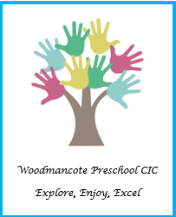 Admissions Policy Preschool has an Equality Policy for all children, parents and staff, our Admissions Policy operates under this.We operate under the Early Years Foundation Stage Statutory Framework and available spaces depend on meeting criteria within the framework, including staff, ratios and available space.Preschool does not ask for registration fees or additional fees to cover non child care costs, with the exception of a voluntary daily mind morning snack payment. The main allocation of places for the following school year will take place in April. Priority will be given to those already attending Pre-School, siblings, looked after children, children with additional needs and those wanting more than one session. Other factors taken into consideration will be the age of the child and time on the waiting list. Children are able to start at any point in the year, with the exception of the final two weeks of term. An Admission form must be completed, signed and given to the Manager  When a space becomes available the parent of the child will be notified by Manager.  Information on dietary requirements, allergies, religious needs or medical conditions will be obtained.  Details of who has parental responsibility will be obtained. On admission, a medical information form including permission to seek emergency medical advice or treatment must be completed before the child is left in Pre- school’s care. Parents will be made aware of how fees are paid and our debt recovery policy.  Fees are payable regardless of absence. Six weeks’ notice of withdrawal in writing to the Manager is required, unless there are special circumstances which may be agreed following discussion with the Manager.  Parents will be informed of Preschool’s policies and procedures, signing to say they agree to them.